ИЗМЕНА И ДОПУНА КОНКУРСНЕ ДОКУМЕНТАЦИЈЕЗа добра, са шифром из општег речника ЈН је 34521100 чамци за надзор ЗАХТЕВАНЕ ТЕХНИЧКЕ КАРАКТЕРИСТИКЕ ЗА ЧАМАЦ ЗА НАДЗОР3.2.1. ЧАМАЦМатеријал израде чамца: алуминијум - легура 5083.Дебљина материјала градње по сегментима:Дно корита пловила: 5mmБокови корита пловила: 4-5mmОјачање на кориту пловила: 4-5mmДужина чамца преко свега (LOA) :  од 6,9m до 8,7mШирина чамца преко свега : од 2,4m до 2,7mВисина од кобилице:  од 2,8m до 3mОчекиван газ:  0,35-0,45/0,90 мТежина чамца без мотора: од 1100kg до 1900kgМаксимално оптерећење (LDM) : од 2100kg до 2300kg – корисна носивост чамца.  Број особа: 8Висина кабине: не мање од 190 cmКабина са прозорима са све 4 стране .Кабинска врата: крмена Максимална брзина : не мања од 35чв са 50% горива, у танковима 50% воде у танковима  и 4 особе.Опрема чамца: укљученаОпрема мора да садржи:- Брисачи ветробранског стакла (2-3 ком у зависности од струкуре прозора)- осветљење палубе мин 2 ком -појасеви за спасавање на надувавање 6 ком- трим таб флапсови са обе стране брода - седишта са механизмом 2 ком- крмене мердевине 1 ком- ограда на прамцу 1 комплет- рукохвати минимум 2 ком на кабинском спољњем делу - битве минимум 4 ком- апарат за гашење позара 1 ком- акумулаторски претинац 1 ком- главна склопка са аутоматским осигурачма за пловило 1 ком- каљузна пумпа 2 ком- хемијски wц 1ком- уграђен резервоар за гориво 1 ком- навигциона светла за пловидбу 2 ком ( зелено- црвено )- јарболно светло 1 ком-излаз за напајање 12в 1 ком- систем за дренажу кишнице из кокпита 1 ко       - Аутономија чамца 500 км при стандардном  депласману.3.2.2. МОТОР ЗА ЧАМАЦванбродски мотор снаге 200KS, четворотактни, не тежи од 280 kgса алтернаторомстартовање : електрично даљинске команде тип горива: бензин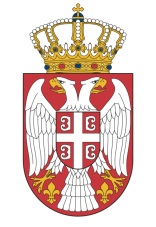 Република СрбијаМИНИСТАРСТВО ГРАЂЕВИНАРСТВА,САОБРАЋАЈА И ИНФРАСТРУКТУРЕБрој: 404-02-84/2015-02Датум: 24.09.2015. годинеНемањина 22-26Београд